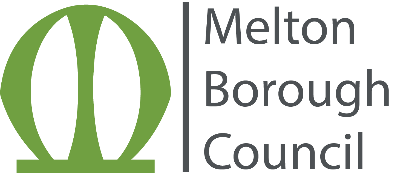 Form  of  StatementPolice Factories, etc. (Miscellaneous Provisions) Act 1916 -Form of account of proceeds, expenses and application of proceedsLicence number:      Name of the person to whom the permit was granted:	     Address of the person to whom the permit was granted:      Name of the charity or fund which is to benefit:	     Date of collection:      Show Nil EntriesCertificate of PromoterI certify that to the best of my knowledge and belief the above is a true account of the proceeds, expenses and application of the proceeds of the collection.Date:	     			Signed:	Certificate of Accountant or Other Responsible Independent Person I certify that I have obtained all the information and explanations required by me and that the above is in my opinion a true account of the proceeds, expenses and application of the proceeds of the collection to which it relates.Date:	     			Signed:	Proceeds of collectionAmountTotalExpenses and application of proceedsAmountTotalFrom collecting boxesInterest on proceedsOther items:-Printing and StationeryPostageAdvertisingCollecting boxesBadgesEmblemsOther items:-Payments approved under Regulation 15(2)Disposal of balance (Insert particulars)TotalTotal